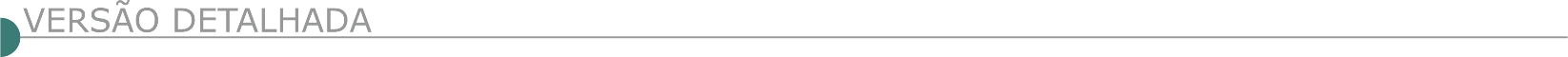 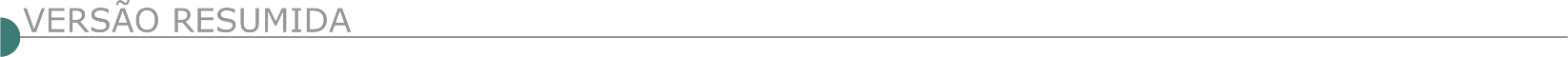   PREFEITURA MUNICIPAL DE FERVEDOURO/MG AVISO DE LICITAÇÃO TOMADA DE PREÇOS Nº 032/2020 A Prefeitura Municipal de Fervedouro/MG, torna pública a realização do Procedimento de Licitação na Modalidade Tomada de Preços n° 032/2020 – Contratação de empreitada global para reforma da escola Ribeirão do Jorge município de Fervedouro/MG. Para data de abertura: 21 de dezembro de 2020 (às 13:00 horas). Maiores informações: Tel.: (32) 3742-1167, site: www.fervedouro.mg.gov.br, pelo e-mailcompraselicitacoes@fervedouro.mg.gov.br ou na Sede da Prefeitura Municipal de Fervedouro.   PREFEITURA MUNICIPAL DE GURINHATÃ/MG AVISO DE ABERTURA DE LICITAÇÃO TOMADA DE PREÇOS 002/2020 O Município de Gurinhatã/MG, por meio da Comissão Permanente de Licitação, torna público, para conhecimento dos interessados, que realizará licitação na modalidade Tomada de Preços nº 002/2020, cujo o objeto é a contratação de empresa habilitada em prestação de serviços de obra de engenharia para execução de obra de construção do muro de divisa da Unidade Básica de Saúde, tudo em conformidade com as especificações técnicas contidas no memorial descritivo, projeto de básico, planilha (ORÇAMENTÁRIA) quantitativa de custo e cronograma físico-financeiro, constantes na pasta técnica do edital. Abertura será no dia 18/12/2020 às 14h00min. As informações poderão ser obtidas na Prefeitura Municipal de Gurinhatã pelo telefone (34) 3264-1010, no site: www.gurinhata.mg.gov.br ou pelo e-mail: licitacao@gurinhata.mg.gov.br das 12:00 às 16:00.  PREFEITURA MUNICIPAL DE IBIÁ/MG TOMADA DE PREÇOS Nº 013/2020 A Prefeitura Municipal de Ibiá-MG torna público que, no dia 21/12/2020 às 08:30 horas, realizará licitação na modalidade TOMADA DE PREÇOS nº 013/2020 para a contratação de empresa especializada em construção civil para reforma e manutenção de prédios e logradouros públicos, no Município de Ibiá-MG, incluindo materiais e mão de obra, conforme as especificações técnicas previstas no projeto básico e documentos de suporte para a contratação. A aquisição do edital será feita através do site www.ibia.mg.gov.br - Maiores informações pelo telefone (34)3631-5754.  PREFEITURA MUNICIPAL DE MANHUAÇU-MG TOMADA DE PREÇO Nº. 16/2020 Torna público que se fará realizar aberturade licitação na modalidade Tomada de Preços nº. 16/2020”, do tipo Menor Preço, julgamento pelo Menor Valor Global, sob Regime de Execução por Empreitada Global, cujo objeto é a Contratação de empresa do ramo da engenharia civil para execução da obra de construção da Praça Pública no Distrito de Realeza, neste Município. Sessão dia 21/12/2020 às 10hs00min (protocolo dos envelopes, conforme edital). As informações inerentes a presente publicação estarão disponíveis aos interessados na Prefeitura Municipal de Manhuaçu – Setor de Licitações, situada à Praça 5 de novembro, 381 – Centro. Tel. 0xx(33)3339-2712 no horário de 09h00min às 11h00min e 13h00min às 16h00min. Através do e-mail licitamanhuacu@yahoo.com.br. Comissão Permanente de Licitação, 02 de dezembro de 2020. TOMADA DE PREÇO Nº. 17/2020 Torna público que se fará realizar abertura de licitação na modalidade Tomada de Preços nº. 17/2020”, do tipo Menor Preço, julgamento pelo Menor Valor Global, sob Regime de Execução por Empreitada Global, cujo objeto é a Contratação de empresa do ramo da engenharia civil para execução da obra de construção de Muro Misto para contenção de talude, na Creche Pró-infância-Tipo 2 no Distrito de Vila Nova, neste Município. Sessão dia 21/12/2020 às 15hs00min (protocolo dos envelopes, conforme edital). As informações inerentes a presente publicação estarão disponíveis aos interessados na Prefeitura Municipal de Manhuaçu – Setor de Licitações, situada à Praça 5 de novembro, 381 – Centro. Tel. 0xx(33)3339-2712 no horário de 09h00min às 11h00min e 13h00min às 16h00min. Através do e-mail licitamanhuacu@yahoo.com.br. Comissão Permanente de Licitação, 02 de dezembro de 2020.  PREFEITURA MUNICIPAL DE MILAGRES AVISO DE LICITAÇÃO CONCORRÊNCIA PÚBLICA Nº 3/2020 O Município de Milagres (BA), realizará licitação na modalidade CONCORRÊNCIA PÚBLICA n.º 003/2020, no dia 05/01/2021, as 14h30min na sede da Prefeitura. OBJETO: Contratação de empresa especializada para construção de uma escola com 12 salas com uma quadra poliesportiva coberta, na sede do Município de Milagres/BA. Informações na sede da Prefeitura, das 08h00min às 12h00min ou pelo e-mail: licitacaomilagres@outlook.com.   PREFEITURA MUNICIPAL DE RESENDE COSTA/MG AVISO DE TOMADA DE PREÇOS 21/2020 O Município de Resende Costa torna público que fará realizar Processo Licitatório nº 182/2020, Modalidade TOMADA DE PREÇOS, cujo Edital encontra-se à disposição dos interessados no site www.resendecosta.mg.gov.br ou e-mail licitacao@resendecosta.mg.gov.br, tendo por objeto a contratação de empresa para reforma da Escola Municipal CMEI Aquarela. Informações (32) 3354.1366 – ramal 214. Data: 17/12/2020 às 9:00.  PREFEITURA MUNICIPAL DE SÃO GERALDO LICITAÇÕES E PREGÕES AVISO DE LICITAÇÃO - PREGÃO PRESENCIAL Nº 038/2020 - PROCESSO ADMINISTRATIVO Nº 211/2020 - REGISTRO DE PREÇO N° 034/2020 - AVISO DE LICITAÇÃO A Administração Municipal de São Geraldo, através de sua Pregoeira, torna público que fará licitação na modalidade Pregão Presencial, visando seleção de empresa(s) especializada(s) no ramo, para composição registro de preços, visando aquisição de asfalto CBUQ para pavimentação e manutenção de vias rurais e urbanas, deste município de São Geraldo MG. (Ver maiores especificações no Edital) – Entrega de propostas, documentações e credenciais até o dia15/122020 as 14h, quando será dado início aos trabalhos. Cópia do edital já se encontra disponível para os interessados, à Av. 21 de abril, nº 19, Centro, ou pelo site: www.saogeraldo.mg.gov.br. Informações pelo Tel.: (32) 3556-1215. (Ass.) Tamires Cristina da Cruz Ferreira – Pregoeira Oficial. COMPANHIA DE DESENVOLVIMENTO DOS VALES DO SÃO FRANCISCO E DO PARNAÍBA - AVISO DE LICITAÇÃO RDC ELETRÔNICO Nº 53/2020 - UASG 195006 Nº PROCESSO: 59510001041202068. Objeto: Execução das obras de construção das pontes (A, B, C, N e R) e das galerias (E, M e O), incluindo os serviços necessários à conclusão das galerias já iniciadas (D, F, G1, G2 e H), localizadas na área de interferência direta da Barragem de Aproveitamento Múltiplo Jequitaí I, no município de Francisco Dumont, no Estado de Minas Gerais. Total de Itens Licitados: 1. Edital: 04/12/2020 das 08h00 às 12h00 e das 13h30 às 17h30. Endereço: Sgan Quadra 601 Conj. I Ed. sede da Codevasf, Asa Norte - BRASÍLIA/DF ou https://www.gov.br/compras/edital/195006-99-00053-2020. Entrega das Propostas: a partir de 04/12/2020 às 08h00 no site www.comprasnet.gov.br. Abertura das Propostas: 28/12/2020 às 10h00 no site www.comprasnet.gov.br.   MINISTÉRIO DO DESENVOLVIMENTO REGIONAL - CIA DE DESENV. DO V. DO SAO FRANCISCO-M.CLARO - PREGÃO ELETRÔNICO Nº 47/2020 Objeto: Pregão Eletrônico - Constituição de Sistema de Registro de Preços SRP para a execução dos serviços de construção de terraços e bacias de captações (barraginhas) em áreas da bacia hidrográfica do rio São Francisco, incluindo o transporte de maquinas até o local de serviços e sua administração, destinados às ações de revitalização de bacias em diversos municípios da área de atuação da 1ª Superintendência Regional da Codevasf Estado de Minas Gerais.
Edital a partir de: 04/12/2020 das 08:00 às 12:00 Hs e das 14:00 às 17:59 Hs
Endereço: Av. Geraldo Athayde, N.º 483, Alto São João - Alto São João - Montes Claros (MG)
Telefone: (0xx38)21047823 - Fax: (0xx38)21047824
Entrega da Proposta:  a partir de 04/12/2020 às 08:00Hs
Abertura da Proposta:  em 17/12/2020 às 10:00Hs, no endereço: www.comprasnet.gov.br.  MINISTÉRIO DA EDUCAÇÃO - UNIVERSIDADE FEDERAL DE VIÇOSA - TOMADA DE PREÇO Nº 21/2020
Objeto: Execução da estação de tratamento de esgoto (ETE), situado no Campus da Universidade Federal de Viçosa em Rio Paranaíba - Minas Gerais
Edital a partir de: 04/12/2020 das 08:00 às 11:59 Hs e das 14:00 às 17:59 Hs
Endereço: Av.p.h.rolfs - S/n - Gerência de Projetos e Contratação de Obras - Viçosa (MG)
Entrega da Proposta: 21/12/2020 às 09:00.  SUPERINTENDÊNCIA REGIONAL NO RIO GRANDE DO SUL AVISO DE LICITAÇÃO PREGÃO ELETRÔNICO Nº 346/2020 - UASG 393012 Nº PROCESSO: 50610003325202096. Objeto: Contratação de empresa para Execução de Serviços de Manutenção referentes ao Plano Anual de Trabalho e Orçamento - PATO, da Rodovia BR-116/RS, km 183,800 ao km 270,400 e km 0,000 ao km 3,000 - Extensão 89,60 km, sob a coordenação da Superintendência Regional do DNIT/RS. Total de Itens Licitados: 1. Edital: 03/12/2020 das 08h00 às 12h00 e das 13h00 às 17h00. Endereço: Rua Siqueira Campos, 664, Centro - Porto Alegre/RS ou https://www.gov.br/compras/edital/393012-5- 00346-2020. Entrega das Propostas: a partir de 03/12/2020 às 08h00 no site www.gov.br/compras. Abertura das Propostas: 15/12/2020 às 09h00 no site www.gov.br/compras. Informações Gerais: Maiores informações poderão ser obtidas no site do DNIT, através do endereço http://www1.dnit.gov.br/editais/consulta/editais2.asp. 
ÓRGÃO LICITANTE: SMOBIEDITAL: PREGÃO ELETRÔNICO SMOBI 036/2020 PROCESSO Nº 01-074.988/20-23EDITAL: PREGÃO ELETRÔNICO SMOBI 036/2020 PROCESSO Nº 01-074.988/20-23Endereço: Rua dos Guajajaras, 1107 – 12° andar - Centro, Belo Horizonte - MG, 30180-105Informações: Telefone: (31) 3277-8102 - (31) 3277-5020 - Sites: www.licitacoes.caixa.gov.br e www.pbh.gov.br E-mail cpl.sudecap@pbh.gov.br Endereço: Rua dos Guajajaras, 1107 – 12° andar - Centro, Belo Horizonte - MG, 30180-105Informações: Telefone: (31) 3277-8102 - (31) 3277-5020 - Sites: www.licitacoes.caixa.gov.br e www.pbh.gov.br E-mail cpl.sudecap@pbh.gov.br Endereço: Rua dos Guajajaras, 1107 – 12° andar - Centro, Belo Horizonte - MG, 30180-105Informações: Telefone: (31) 3277-8102 - (31) 3277-5020 - Sites: www.licitacoes.caixa.gov.br e www.pbh.gov.br E-mail cpl.sudecap@pbh.gov.br OBJETO: ABERTURA DE LICITAÇÃO A SECRETARIA MUNICIPAL DE OBRAS E INFRAESTRUTURA - SMOBI, TORNA PÚBLICO QUE FARÁ REALIZAR PROCEDIMENTO LICITATÓRIO NA MODALIDADE PREGÃO, NA FORMA ELETRÔNICA, DO TIPO MENOR PREÇO, AFERIDO PELO VALOR GLOBAL, REGIME DE EXECUÇÃO: EMPREITADA POR PREÇO UNITÁRIO, A SER CONDUZIDO PELA SUPERINTENDÊNCIA DE DESENVOLVIMENTO DA CAPITAL - SUDECAP, NOS TERMOS DA PORTARIA SMOBI Nº 141, DE 1º DE DEZEMBRO DE 2020, PARA EXECUÇÃO DE SERVIÇOS COMUNS DE ENGENHARIA PARA URBANIZAÇÃO E REVITALIZAÇÃO DA PRAÇA DE ESPORTES CONJUNTO UBIRAJARA, COM O FORNECIMENTO DE MATERIAIS, INSUMOS E MÃO DE OBRA, CONFORME ESPECIFICAÇÕES E QUANTIDADES CONTIDAS NOS ANEXOS DESTE EDITAL. OBJETO: ABERTURA DE LICITAÇÃO A SECRETARIA MUNICIPAL DE OBRAS E INFRAESTRUTURA - SMOBI, TORNA PÚBLICO QUE FARÁ REALIZAR PROCEDIMENTO LICITATÓRIO NA MODALIDADE PREGÃO, NA FORMA ELETRÔNICA, DO TIPO MENOR PREÇO, AFERIDO PELO VALOR GLOBAL, REGIME DE EXECUÇÃO: EMPREITADA POR PREÇO UNITÁRIO, A SER CONDUZIDO PELA SUPERINTENDÊNCIA DE DESENVOLVIMENTO DA CAPITAL - SUDECAP, NOS TERMOS DA PORTARIA SMOBI Nº 141, DE 1º DE DEZEMBRO DE 2020, PARA EXECUÇÃO DE SERVIÇOS COMUNS DE ENGENHARIA PARA URBANIZAÇÃO E REVITALIZAÇÃO DA PRAÇA DE ESPORTES CONJUNTO UBIRAJARA, COM O FORNECIMENTO DE MATERIAIS, INSUMOS E MÃO DE OBRA, CONFORME ESPECIFICAÇÕES E QUANTIDADES CONTIDAS NOS ANEXOS DESTE EDITAL. DATAS: Credenciamento: até às 8h do dia 21/12/2020; Lançamento de proposta comercial: até às 8h30min do dia 21/12/2020; Abertura da sessão pública de lances: às 10h do dia 21/12/2020. OBSERVAÇÕES: O pregão eletrônico será realizado em sessão pública por meio da INTERNET. A disputa inicialmente se dará por 10 minutos, período em que os licitantes deverão fazer lances competitivos. Não havendo novos lances, o sistema encerrará a disputa, podendo o pregoeiro reiniciar a etapa de início de lances. Se houver lances nos últimos dois minutos, o sistema prorrogará automaticamente por mais dois minutos. Para participar do pregão eletrônico, os interessados deverão providenciar o cadastramento no Portal de Compras “Licitações CAIXA”. O edital poderá ser obtido pelos interessados através dos “sites” www.licitacoes.caixa.gov.br e www.pbh.gov.br. Mais informações também poderão ser obtidas através do e-mail indicado. ÓRGÃO LICITANTE: COMPANHIA ENERGÉTICA DE MINAS GERAIS - CEMIG COMPANHIA ENERGÉTICA DE MINAS GERAIS – CEMIG GERÊNCIA DE COMPRAS DE MATERIAL E SERVIÇOS AVISOS DE EDITAL EDITAL: PREGÃO ELETRÔNICO 500-H14794Endereço: Av. Barbacena, 1200 - Santo Agostinho, Belo Horizonte - MG, 30190-131Sites: http://compras.cemig.com.br - esclarecimentos.licitacaoservicos@cemig.com.br​ Endereço: Av. Barbacena, 1200 - Santo Agostinho, Belo Horizonte - MG, 30190-131Sites: http://compras.cemig.com.br - esclarecimentos.licitacaoservicos@cemig.com.br​ OBJETO: SERVIÇOS DE REFORMAS, MANUTENÇÕES E AMPLIAÇÕES EM ESTRUTURAS CIVIS DE USINAS, PCH’S, SUBESTAÇÕES, ESCRITÓRIOS, BASES OPERATIVAS E DEMAIS INSTALAÇÕES DA CEMIG.DATAS: Entrega: -Abertura: -OBSERVAÇÕES: Edital e demais informações: http://compras.cemig.com.br OBSERVAÇÕES: Edital e demais informações: http://compras.cemig.com.br 